Gaeilge.Léigh Sa Bhaile: Vocab and Answers:Caitheamh Aimsire lth 90  Answers and Vocab: Ar an Luan , imríonn Molly peil (On Monday, Molly plays football)Ar an Máirt, téann Molly ag snámh.(On Tuesday, Molly goes swimming)Ar an gCéadaoin, imríonn Molly leadóg.(On Wednesday, Molly plays tennis)Ar an Déardaoin, téann Molly ag rothaíocht(On Thursday, Molly cycles)Clann Sam lth 91 Answers and Vocab:Tá ceathrar páiste I gclann Sam (There are 4 children in Sam’s family)Tá deirfiúr amháin ag Sam (Sam has one sister)Tá beirt deartháir ag Sam(Sam has 2 brothers)Is é Sam an páiste is sine (Sam is the eldest child)Ag Obair sa Ghairdín  lth 92 Answers and Vocab:Bhí Daideo agus na páistí sa ghairdín (Grandad and the children were in the garden)Bhí Matt ag scaipeadh síolta (Matt was spreading seeds)Bhí Amy ag scuabadh duilleog (Amy was sweeping leaves)Bhí Íde agus Conor sa teach gloine (Íde and Conor were in the glasshouse)Section One - Daily Work (8th June – 12th June) (8ú Meitheamh – 12ú Meitheamh)Section One - Daily Work (8th June – 12th June) (8ú Meitheamh – 12ú Meitheamh)Monday An Luan8.6.20Maths:Busy at Maths: “Area ”, page 148, question 1 only.(All parts)Irish:Irish Reading and Writing: Léigh Sa Bhaile lth 90Caitheamh Aimsire : Page 90. Read the story. Do Questions 1 and 2.(See Notes at the end for Irish vocab and answers.)English:English Reading and Comprehension:  Read “The Magic Faraway Tree”, on page 58 . Starlight, Page 59, Section A, (Choose any 3 questions), Write out full answers in your English copy.“LETS Inspire” Creative Activities:PE:- Small ball games https://business.facebook.com/DCU/videos/227139278510522/Play:- Make up your own gymnastics moves in your garden, or in a large open space. Show your cool moves to your family!The Back Garden:- Set up a garden restaurant! Go to Page 8 of the Garden Wildlife Booklet that I sent your parents.Make a Mandala, with Ciarán:- See how here, and make your own design: https://padlet.com/graceflaherty/uzjzon5cq0sr1cf0Tuesday An Mháirt9.6.2020 Maths:Busy at Maths: “Area ”, page 149, question 1 and 2(a) and 2(b)Irish:Irish Reading and Writing: Léigh Sa Bhaile lth 90Caitheamh Aimsire : Page 90. Read the story. Do Questions 3 and 4.(See Notes at the end for Irish vocab and answers.)English:English Reading and Comprehension:  Read “The Magic Faraway Tree”, on page 58 . Starlight, Page 59, Do Section B(Choose 3 only) and C in your book.“LETS Inspire”,Activities:Let’s get creative with Lego! Do you have Lego at home?  Are you up to a Lego challenge? Can you try at least 3 Lego challenges each week? Have a look at the attached Lego Challenge picture, that I sent to your parents. Take a picture, and add it to SeeSaw blog!Creative Walk Photo/Video:- Go for a walk with older person from home, and take a picture of your local area. See Laura’s lovely video at https://padlet.com/graceflaherty/uzjzon5cq0sr1cf0Wednesday An Chéadaoin10.6.2020Maths:Busy at Maths: “Area ”, page 150, question 1 and 2 onlyIrish:Irish Reading and Writing: Léigh Sa Bhaile lth 91Clann Sam : Page 91. Read the story. Do Questions 1 and 2.(See Notes at the end for Irish vocab and answers.)English:Listen to Niall de Burca’s storyGifts to The World - Freckles!     https://youtu.be/PCW-Oswz6KEStarlight, Page 60, Do Section A and B in your bookSPHE The value for the month of June is “Gratitude”:'What are you grateful to your parents for? or What have you enjoyed learning with your Mam, Granny, Brother, Dad, Sister ? If you had a little drawing to go with your words then that would be fantastic. A funny message is always much appreciated too. Art:- Can you do a colourful Keith Haring drawing, showing you giving a hug to someone special in your house, and being grateful.https://artprojectsforkids.org/keith-haring-drawing-project/Please write it /draw a picture and send it on Seesaw.Thursday An Déardaoin 11.6.2020 Maths:Busy at Maths: “Area ”, page 151, question 1 .Irish:Irish Reading and Writing: Léigh Sa Bhaile lth 91Clann Sam : Page 91. Read the story. Do Questions 3 and 4.(See Notes at the end for Irish vocab and answers.)English:Starlight, page 61, Draw your Superhero. /What powers does he or she have?Get creative in the Garden! Use different types of pots, plant the seeds of fruit, vegetables, some colourful flowers, and see what you will create in a few weeks’ time! Have a look at Derek’s  garden balcony video in the padlet https://padlet.com/graceflaherty/uzjzon5cq0sr1cf0Friday An Aoine12.6.2020Maths:Busy at Maths: “Area ”, page 151, question 2 only .Irish:Irish Reading and Writing: Léigh Sa Bhaile lth 92Ag Obair sa Ghairdín : Page 92. Read the story. Choose any 2 questions(See Notes at the end for Irish vocab and answers.)English: Starlight, page 61,write a description of your superhero.(Use the adjectives at the bottom of the page)“LETS Inspire”,Activities:Recipes:- Have a go at some very cool recipes here. Do get an adult to help you though!:- https://www.tasteofhome.com/collection/easy-recipes-for-kids-to-make-by-themselves/Upload your favourite thing based on your  creative ideas onto Seesaw: WELL DONE ON A FANTASTIC WEEK OF WORK!  I AM PROUD OF YOU. Enjoy some well- deserved Golden Time and a Treat! 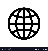 